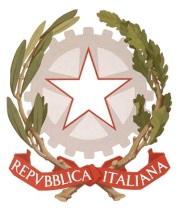 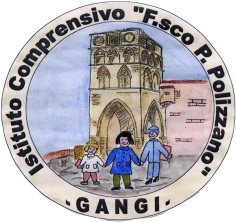 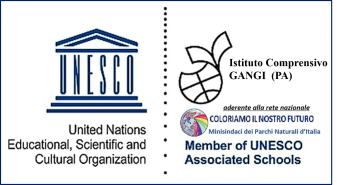 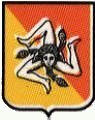 ISTITUTO COMPRENSIVOdi  Scuola  dell’Infanzia, Primaria e Secondaria di I° Grado“F.sco P. Polizzano”Via S. Leonardo – 90024 Gangi - Tel/0921.644579 - fax 0921/501261 – C.F.  95005240825 - Cod. Min. PAIC84500B e-mail: paic84500b@istruzione.it      pec: paic84500b@pec.istruzione.it    sito web: www.icpolizzano.gov.itP E DPROGETTO EDUCATIVO DIDATTICO(DM 331/98)PER L’ANNO SCOLASTICO: ____/____Docente specializzato:PROGETTO D’ INTEGRAZIONE DI ISTITUTO:Il progetto, predisposto dai docenti specializzati e da quelli curriculari della scuola, è indirizzato allo sviluppo armonico dell’alunno, all’uso dei linguaggi verbali e non verbali, al potenziamento delle capacità logiche, al recupero delle conoscenze di base, alla conquista delle abilità sociali, dell’autostima ecc. Il metodo, i contenuti, i tempi e le strategie organizzative saranno adeguati specificamente ai bisogni formativi degli  allievi per l’acquisizione di nuove abilità e competenze. In particolare i docenti di sostegno: Coordineranno le attività con il gruppo classe, insieme ai docenti curricolari, per favorire l'integrazione ed attivare negli alunni la consapevolezza di appartenere ad un gruppo. Cureranno l'insegnamento personalizzato idoneo allo sviluppo del processo di apprendimento per mezzo della semplificazione, della differenziazione o della sostituzione dei contenuti disciplinari.Il gruppo dei docenti specializzati, integrato con le altre figure previste dalla normativa vigente    (ASP, famiglie ed Enti Locali), lavorerà come gruppo di qualità per l’ottimizzazione del processo educativo. SCHEDA SINTETICA DELL’ALUNNOCOGNOME E NOME: LUOGO E  DATA  DI  NASCITA: INDIRIZZO: Classe frequentataDiagnosi clinica: La patologia:Non è suscettibile di modificazioni significative a fini del provvedimentoÈ suscettibile di modificazioni significative, rivedibile fra ……….Assume connotazione di particolare gravità (art. 3 comma 3 legge 104/92).Necessita di assistenza igienico- personaleTipologia handicap: _______________________________________________( VISTA CH, UDITO DH, PSICOFISICO EH)Percorso didatticoProgrammazione curriculareProgrammazione curriculare con obiettivi minimiProgrammazione individualizzata differenziataORE DI SOSTEGNO IN ATTO:                                                      ORE DI SOSTEGNO RICHIESTE:                                                  Il Consiglio di Classe,  vista la documentazione agli atti ed ai sensi del DM 331/98 art. 41 formula il seguente Piano Educativo Didattico.Situazione di partenza dell’alunno: CAMBIAMENTI AVVENUTI ATTRAVERSO IL PROCESSO DI INTEGRAZIONE SCOLASTICA.Raffrontando la situazione di fatto con quella di partenza, monitorata all’inizio dell’anno scolastico attraverso prove strutturate, test di ingresso ed osservazioni dirette, si fa rilevare che l’alunno di cui trattasi nel presente PEDHa miglioratoHa peggioratoHa mantenuto inalteratela sua socialità, la sua autonomia personale e sociale, la sua autostima, le sue abilità di base. Il processo di integrazione scolastica quindi ha dato risultati:PositiviNegativiNulliAltro_____________________________________________________ INDICAZIONI SUI BISOGNI FORMATIVI DELL’ALUNNO Oltre quanto già in atto ed in itinere, previsto nella programmazione individualizzata per l'alunno, si fa rilevare che lo stesso manifesta i seguenti ulteriori bisogni formativi: Miglioramento delle abilità fino-motorie Miglioramento delle abilità grosso-motorie Miglioramento delle capacità espressive-lessicali, di comunicazioneMiglioramento delle capacità logico-matematiche Miglioramento delle capacità spazio-temporali Miglioramento della autonomia personale e sociale Miglioramento della sfera socio - affettiva - relazionale Miglioramento delle capacità di utilizzo del denaro Miglioramento delle capacità di utilizzo dei mezzi pubblici Miglioramento delle capacità di utilizzo degli uffici pubblici Miglioramento delle capacità di utilizzo dei servizi postaliMiglioramento delle capacità di utilizzo dei servizi bancari Miglioramento delle capacità di utilizzo delle tecnologie informatiche Miglioramento delle capacità di utilizzo delle tecnologie di  telecomunicazione Altro_________________________________________IL PED  E’ STATO FINALIZZATO AL RAGGIUNGIMENTO DEI SEGUENTI OBIETTIVI  FORMATIVIAttenzione:Proporzionare gli interventi alle capacitàCoinvolgere l’alunno anche in attività lontane dal suo vissutoAltroAutonomia:Sviluppare maggiormente l’autonomia sociale e personale Migliorare l’autonomia dello studio a casa e dell’organizzazione del lavoro in classeAffidare semplici consegne sia all’interno che all’esterno della classePermangono notevoli difficoltà nell’autonomia lavorativa, nell’uso dell’euro Socializzazione e integrazione:Aumentare il grado di sicurezzaAiutare a superare l’inibizione emotiva e a saperla gestireMigliorare le capacità di interrelazione con gli adulti e con i pariFavorire l’integrazione nel gruppo classe Rafforzare l’autostima riducendo l’ansia da prestazione Sviluppare la consapevolezza dell’appartenenza al gruppoAcquisire sicurezza e fiducia in se stessoAltroPotenziamento delle capacità cognitive e pratiche:Rafforzare la capacità di ascolto e concentrazionePotenziare la memoria a lungo termineStimolare la capacità logico-deduttiva per poter osservare, descrivere e stabilire               relazioniRafforzare la comprensione delle informazioni principali di un messaggio complesso, sia scritto che oraleAmpliare il lessicoPotenziare le competenze linguistiche scritte e oraliConsolidare le abilità di scrittura e letturaRafforzare la capacità di riflessione sul proprio vissuto e sull’ambiente circostanteAcquisire un metodo di lavoro adeguato che lo porti progressivamente a percorsi autonomi di apprendimentoFavorire la motivazione intrinseca dell’alunno nell’utilizzo degli strumenti informatici  e multimedialiAltroSTRATEGIE – STRUMENTI  - VERIFICHEStrategie  utili per il corretto sviluppo delle potenzialità presenti e residue in rapporto alle risorse complessive della scuolaIl Consiglio di Classe, considerati i risultati ottenuti, individua ed autodetermina di utilizzare le seguenti strategie: Didattica comune adattataDidattica individualeAttività di gruppo  (ricerche, esercitazioni, attività pratiche e manuali, collaborazioni, organizzazioni di eventi ecc.)Utilizzo delle nuove tecnologie e di software didatticiPromuovere le attività ludico- sportive di gruppo ed individualeFavorire le attività di socializzazione ed integrazioneRidurre al massimo i fattori di stressFavorire e potenziare i fattori di talentoAltro__________________________________________________________________________________________________________________________________________Strumenti utilizzati:Libri di testoSemplificazioniSchematizzazioni e riassuntiMappe concettualiQuestionariImmaginiLavori di gruppoStrumenti multimediali (computer e relativi programmi, cd musicali, film…)Modalità di verifica degli obiettivi  individuali previsti per l’integrazione:Prove scritte e orali così come previste per la classe con particolare attenzione al raggiungimento degli obiettivi minimi.Prove equipollenti                      con mezzi diversi                con modalità diverse               tempi più lunghiProve differenziate in quanto segue un Piano Didattico Personalizzato in vista di obiettivi educativi e formativi non  riconducibili ai programmi ministeriali.Il Consiglio di Classe, esaminati la Diagnosi Funzionale, il Piano Educativo Individualizzato, il Profilo Dinamico Funzionale e i risultati raggiunti dall’alunno nel corso dell’anno, all’unanimità dei suoi componenti, ritiene che lo studente, per l’anno scolastico_______________, debba essere seguito, ai sensi della normativa vigente, da un insegnante di sostegno per il numero massimo delle ore settimanali previste. Il  Documento sopra riportato è stato redatto a seguito, della  Circolare Prot. 33328 dell’Ufficio Scolastico Regionale per la Sicilia, dal Consiglio della Classe_________   ai sensi del D.M.331/98  ed approvato dallo stesso Organo nella riunione del _____________Il Consiglio di Classe: